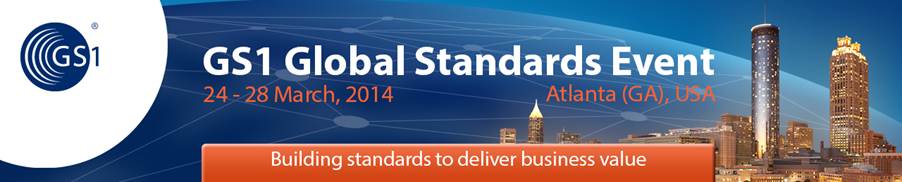 GS1 Global Standards Event March 2014 - Accomplishments ReportGS1 delivers the standards that solve business needs. The GS1 Global Standards Event is where work groups make significant progress through collaboration that is supported by the Global Standards Management Process (GSMP). The result = global standards that deliver business value to you and your industry. This report highlights work group accomplishments and their measures of success from our most recent event in Atlanta. Our sincere appreciation and thanks to the 225 individuals who actively participated, representing 85 companies/organisations from 25 countries. Table of ContentsArchitecture Group (AG) 
Activity Type: Governance Group; Leader: Henri Barthel, GS1 Global Office (GO)Meeting Success: 100% goals metAccomplishments:Approved the response to a Request for Finding (RFF) on GS1 Company Prefix. (RFFs are requests regarding the GS1 System architecture received from the public or a community member.) Approved the response to a RFF on the re-use of attributesReviewed progress on a RFF on the way to handle external identifiers in the GS1 systemApproved the deliverables and recommendations from the Standards & Guidelines Sub-teamHeld a workshop on trade item serialisation, focusing on the architectural impactsNext Steps:Present an outline of the AG work plan 2014-2015 to the Board Committee for Standards in May Continue monitoring the development of the GS1 System and take initiatives to pro-actively advise GS1 governance bodies on relevant strategic matters
eCom Healthcare Harmonisation Project 
Activity Type: Industry Engagement; Leaders: Anders Grangard, GS1 GOMeeting Success: 50% goals met due to low participation Accomplishments: Agreed to a draft layout for data deliverableCompared contents of the layout with the Global Data Dictionary (GDD)Next Steps:Circulate draft data deliverable for agreement by the project teamFollow-up with GS1 Global Office GDD TeamMeet face-to-face in Amsterdam 28 April 2014
eCom Standards Maintenance Group (SMG) 
Activity Type: Standards Development; Leader:  Jean-Luc Champion, GS1 GO Meeting Success: 100% goals met Accomplishments: Reviewed the technical implementation of Attribute Value Pairs (AVPs) in eCom XML and approved the proposed solution Examined the eCom Maintenance Release 3.2 Work Request queue and the associated XML solutionPresented current eCom Work RequestsUpdated group on eCom Healthcare harmonization, eCom Advisory Team, Transport & Logistics, Order-to-Cash and the latest eCom SurveyNext Steps:Finalise technical solution for the implementation of AVPs in eCom XMLDevelop a solution for Maintenance Release 3.2Follow eCom Healthcare Harmonisation Project and eCom Advisory Team’s work
EPCIS Core Business Vocabulary 1.1 Mission-specific Work Group (MSWG) 
Activity Type: Standards Development; Leader:  Gena Morgan, GS1 GOMeeting Success: 100% goals met Accomplishments: Declared the scope and objective for the EPCIS Core Business Vocabulary v. 1.1 Implementation GuidelineOutlined and detailed a straw man for content of the implementation guidelineAssigned three sections to be drafted in the next six weeksNext Steps: Complete Conformance RequirementsDraft the first three sections of the documentReview and determine what needs to be added/re-shaped, etc.Event-based Traceability Mission-specific Work Group
(Formerly known as Pedigree Security, Choreography and Checking Service MSWG) 
Activity Type: Standards Development; Leader: John, Ryu, GS1 GOMeeting Success: 93% goals met Accomplishments: Drafted specifications for the Checking Service, including interfaces, tests, and test parameters  Discussed the straw man resolving open issuesNext Steps:Update the Checking Service Specification to share with the full group on the next teleconferenceRevise the straw man in preparation for a group motion to progress the specification for review by the full MSWGFresh Foods Industry User Group
Activity Type: Industry Engagement; Leader: Greg Rowe, GS1 GOMeeting Success: 100% goals met Accomplishments: Developed communication plans for the Fruit & Vegetable Global Data Synchronisation Network (GDSN) GuidelineSecured the Table of Content for the Fruit & Vegetable Labelling GuidelineOutlined deployment training of the Fruit & Vegetable GuidelinesNext Steps:Work with Global Office Marketing and the GS1 GDSN leader to execute communications plansDevelop Fruit & Vegetable Labelling Guideline Meeting timelineGlobal Data Synchronisation Network (GDSN) Operational and Technology Advisory Group (OTAG)
Activity Type: Industry Engagement; Leader: Mark Van Eeghem, GS1 GOMeeting Success: 100% goals metAccomplishments: Agreed how to handle Global Product Classification (GPC) deletion in the networkDecided on the next beta and production dates for GPC / Efficient Code List (ECL)Approved the communication messaging around Major Release implementationReached consensus on the date to update the GDSN Operations GuideNext Steps:Decide on the process for context updatesReport back from the GPC Standards Maintenance Group on the process for GPC deletionGlobal Data Synchronisation Network (GDSN) User Group
Activity Type: Industry Engagement; Leader: Alan Hyler and Pete Alvarez, GS1 GOMeeting Success: 100% goals metAccomplishments: Raised critical awareness of timing and the preparation the community needs to undertake in preparation for the Major ReleaseReached consensus on work performed during the meeting and agreement on the project timelineNext Steps:Develop plans for more in-depth User Group discussions (meeting) and deeper engagement of data sources and data recipient to advance the community’s preparation for the GDSN Major ReleaseCoordinate global outreach and input for the EU 1169 regulation to ensure all GDSN stakeholders are aware of the GS1 in Europe preparation and have an opportunity to provide inputEstablish bi-weekly Data Migration calls on topics discussed at the meeting including but not limited to Trade Item Unit Descriptor, Unit of Measure and Packaging Code ListsGlobal Location Number (GLN) Allocation Rules Mission-specific Work Group
Activity Type: Standards Development; Leader: Mike Sarachman, GS1 GOMeeting Success: 100% goals met Accomplishments: Developed working definitions for GLN assignment rolesConfirmed key healthcare and logistics use casesAligned on approach for developing cross-industry business requirements and GLN allocation rulesNext Steps:Incorporate use case information into the Business Requirements Analysis Document (BRAD)Begin defining business requirementsGLN Service (Registries) Member Organisation Group
Activity Type: Industry Engagement; Leader: Pete Alvarez, GS1 GOMeeting Success: 100% goals met Accomplishments: Informed the group about the:Project, Production pilot and Member Organisation (MO) connection statusGlobal Office hosting of local registriesEngagement kit: Steps for engagement and best practices from MOs around the world to help MOs successfully implement a GLN registry in their home countryNext Steps:Continue with production launch of the GLN Service Global Index in April and of the Global Office Hosted Local Registries in JuneRecruit more MOs to participate in the development of the Engagement Kit and launch projectDevelop a Data Quality roadmapGlobal Product Classification (GPC) Standards Maintenance Group (SMG)
Activity Type: Standards Development; Leader: Mike Mowad, GS1 GOMeeting Success: 100% goals metAccomplishments:Reached an initial agreement on developing an easier solution to populating GPC Brick attributes using a Global Data Synchronisation (GDS) attribute methodologyMotioned to progress Work Requests:14-008 Dairy Products to Publication queue14-030 Sushi to Publication queue13-073 Electronic Cigarettes to Community Review114-036 Countertops to Community Review114-009 Fertiliser & Plant Care to Community ReviewNext Steps: Continue attribute methodology discussions in the GDSN Operational and Technology Advisory Group (OTAG) and Global Master Data Standards Maintenance Group GMD SMG)Submit applicable Work Requests for Community Review 
GS1 - TCGF B2C Information Needs Group (BING)
Activity Type: Industry Engagement; Leader: Cameron Green, GS1 GOMeeting Success: 75% goals met. BING membership participation was low.Accomplishments: Provided updates on working items such as: GS1 Source and Open Mobile Alliance collaborationDiscussed B2C attribute development including: Health and Beauty work, Sustainability information, and input from aggregatorsNext Steps:Hold “BING Digital Consumer Revolution “ meeting in SeptemberDrive participation to the Health and Beauty attributes work 
GS1 Digital – Industry Engagement
Activity Type: Industry Engagement; Leader: Robert Beideman, GS1 GOMeeting Success: 100% goals metAccomplishments: Shared perspectives from GS1 UK, GS1 Japan, GS1 Germany, and GS1 US on omni-channel commerce in local marketsReviewed GS1 Digital portfolio of work, priorities, and action plan Next Steps: Continue the conversation about GS1 Digital across the GS1 CommunityWork to prioritise future work packages for GS1 Digital
GS1 eCom Advisory Team
Activity Type: Industry Engagement; Leader: Anders Grangard, GS1 GOMeeting Success: 75% goals met with predominately European participationAccomplishments: Initiated the work stream on long term eCom strategy (3, 5, 10 years)Finalised solution provider survey on Small and Medium Enterprise (SME)Advanced the harmonisation of code listsAgreed on package strategy for GS1 XMLReviewed current status of UN/CEFACT (UN/CEFACT is an organisation that makes international EDI Electronic Data Interchange standards for electronic trade documents in XML format)Next Steps: Update findings in revised eCom StrategySchedule a physical meeting in June Launch SME survey
GS1 in Defence – Potential of GDSN
Activity Type: Industry Engagement; Leader:  Enzo Blonk, GS1 GOMeeting Success: 100% goals metAccomplishments: Analysed how GDSN could interface with the existing NATO Codification System (NCS) databaseDiscussed benefits GDSN can bring to various Defence industry suppliers globallyAligned on opportunities and next steps Next Steps:Cross-reference of GDSN trading partners with NATO suppliers (April 2014)Cross-reference the GDSN attributes with the NATO attributes (April 2014)NATO Support Agency (NSPA) to write a report to be submitted to the NSPA Allied Committee 135 (AC-135) by May 1st, 2014Upon approval, select Data Pools, Suppliers, and GS1 Member Organisations for pilot (June-July 2014). (Interest from GS1net (AU), 1Worldsync, Validoo and their respective MO) GS1 Sustainability & Solutions Supporting Sustainability Workshop
Activity Type: Industry Engagement; Leader: Jim Bracken, GS1 GOMeeting Success: 100% goals met  Accomplishments: Socialised the proposal for the standardisation of sustainability hotspots in GDSNPresented an update on Global Packaging Protocol for Sustainability (GPPS) Implementation Guideline and on the European Union Product Environmental Footprint (PEF) pilot programme including details of AISE (International Association for Soaps, Detergents and Maintenance Products) Detergents pilot Explained the implication of detergent hotspotsEngaged in a very positive discussion on the role of GS1 in communicating product sustainability data to consumers and the issues around how this might help to lead to consumer lifestyle changesNext Steps:Post related presentations and materials on the new Sustainability webpageCirculate for comment the GS1 draft brochure on sustainability
GS1 Transport & Logistics Member Organisation (MO) Interest Group
Activity Type: Industry Engagement; Leader: Audrey Kremer, GS1 GOMeeting Success: 100% goals metAccomplishments: Raised awareness of  GS1 Transport & Logistics (T&L) activitiesPresented engagement and implementation toolsShared local engagement best practicesNext Steps:Further engage the MO communityHold monthly MO Interest Group callsGather best practices
GTIN+ on the Web Mission-specific Work Group (MSWG)
Activity Type: Standards Development; Leader: Robert Beideman, Mark Frey and Eric Kauz, GS1 GOMeeting Success: 100% goals metAccomplishments: Kicked off the first meeting of this MSWG with a review of the group’s scope of workConfirmed the scope of work according to the Statement of Business Need (SBN) document and received further input for incorporation into the draft Business Requirements Analysis Document (BRAD)Presented and discussed examples of potential solutionsReviewed the project timeline and requested Co-Chair NominationsIntroduced the group a new collaboration tool, YammerNext Steps:Hold conference call on 9 April 2014 to start work on requirements development. (One-hour calls on Wednesday 10:00 am EDT.) Follow-up on introduction to Yammer and help people use the tool
Identification Standards Maintenance Group (ID SMG)
Activity Type: Standards Development; Leader: Mark Frey, GS1 GOMeeting Success: 75% goals met. All items on the agenda were discussed plus a few new ones like the Key’s Guideline, but several items did not get motioned to community review as initially planned. More time is needed to develop drafts of proposed solutions for maintenance Items.Accomplishments: Reached a decision to go to ID SMG Virtual Vote on Work Request 13-032 - GTIN Allocation Rule 3.1 Packaging with Major impactIntroduced a business case for adding QR Code to the GS1 General SpecificationMotioned the Logistic Label Guideline to Community ReviewProvided a demonstration on Key Guideline that was well receivedNext Steps:Hold next conference call on 15 April 2014 to work on items not fully covered at the meetingPlan a conference call for late April with Fish Traceability experts and ID SMG to discuss requirementsReview the QR Code General Specification Change Notice (GSCN) in May 
Next Generation Product Identification Mission-specific Work Group (MSWG)
Activity Type: Standards Development; Leader: Mike Sarachman and Scott Gray, GS1 GOMeeting Success: 100% goals met Accomplishments: Reached consensus on developing Product Variant Number (PVN) for mobile scanning use caseDe-prioritized order fulfillment and inventory management use casesReached consensus on alternate approach for handling e-commerce ordering use cases Next Steps:Finalise use case development and begin developing business requirementsInitiate ongoing team meetingsDevelop approach for defining and collecting business requirements Open Mobile Alliance (OMA) Universal Mobile Codes Scanning Experience (UMCSX) Work Group
Activity Type: Industry Engagement; Leader: Dipan Anarkat, GS1 GOMeeting Success: 100% goals met Accomplishments: Introduced OMA Mobile Codes to the GS1 audienceFinalised the functional requirements for Mobile Codes SpecificationReached an understanding of how GS1 Lib (bar code library software developed by GS1 Hungary) can be leveraged by OMANext Steps:Clean up requirements for Mobile Codes SpecificationCreate technical specification based on requirements  Process Oversight Committee Meeting with Open Gallery
Activity Type: Standards Development Governance; Leader: Bob Bersani, GS1 GOMeeting Success: 100% goals met Accomplishments: Reviewed and actively discussed *Best-in-Class draft proposals in six key areas: Entrance criteria/adoption forecastsGovernanceParticipation, MO industry modelsWork Group transparencyOperationalise global standards management teamsGSMP operational improvements*The GS1 Best-in-Class Project is GS1’s project to excel as a global standards development organisation.Documented recommendations and observations from the POC including greater visibility of the project proposalsClosed action items and reported on the accomplishment of standards development key milestones  Next Steps:Communicate more widely the BIC Project proposals for inputSchedule a meeting for POC volunteers to discuss what can be done to make our standards more easily understood and adoptableSolution Provider Meeting with GS1 CTO & VP Global Standards
Activity Type: Informative; Leaders: Steve Bratt and Bob Bersani, GS1 GOMeeting Success: 100% goals met Accomplishments: Held open discussions for solution providers to voice concerns and ask questionsReviewed the Best in Class Project proposed Participation ModelsNext Steps:Report back to Solution Providers on GS1 neutrality principles at the Rome Global Standards EventSet up a Solution Provider Community Room to support on-going dialogue Standards Development University (SDU)
Activity Type: Informative; Leader: Eileen Harpell, GS1 GOMeeting Success: 75% goals met. There are opportunities to improve this new session to further enhance participation and value. Accomplishments: Shared with MOs how Best in Class proposals may affect themShowcased improvements to the GSMP MO ZoneExplained how MOs help their members join GSMP groupsShowcased new work efforts starting in GSMPPresented by MOs: successful standards implementationsEducated new members on GS1, GSMP and introduced them to GSMP staffNext Steps:Continue to find effective ways to support MOs as they onboard new members to GSMP and support ongoing participationInform the community and MOs about the participation and educational resources availableSimplify materials for newcomersAdd to the SDU curriculum an overview of the GS1 System ArchitectureOffer a newcomer track for the Standards EventTechnical Publications Workshop
Activity Type: Informative; Leader: Charlotte Michaels, GS1 GOMeeting Success: 100% goals met Accomplishments: Discussed the implications of some MOs charging members for documentsIdentified the pros/cons of having HTML, PDF and DOC formats published in Knowledge CentreShared the new procedures implemented by GS1 Technical Publications to improve the quality and consistency of GS1 publicationsDiscussed change management Next Steps:Prepare next session to address:internal training to streamline consistency in publications processinvestigate survey results to determine what attendees would like to work onset up a publication sounding board group for MO knowledge sharing on this topicTraceability & Event Sharing Standards Maintenance Group (TES SMG)
Activity Type: Standards Development; Leader: Michael Sarachman, GS1 GOMeeting Success: 75% goals met. The forecast was to make more progress on Global Traceability Checklist (GTC) revisions, but the sub-team drafting revisions are behind schedule.Accomplishments: Developed approach for supporting Global Traceability Checklist (GTC) revisions and simplificationEducated work group on development work groups: EPCIS 1.1 and Event Based TraceabilityAgreed not to pursue development of any guidelines supporting lot assignmentsDeveloped a plan for supporting fish and other traceability applications. (Will evaluate approach to develop general fresh food traceability guideline as foundation for regional industry-specific guidelines.)Next Steps:Develop plan for integrating GTC revisions work into the TES SMG work planEngage Global Office Industry Engagement staff to align on guideline approach 
.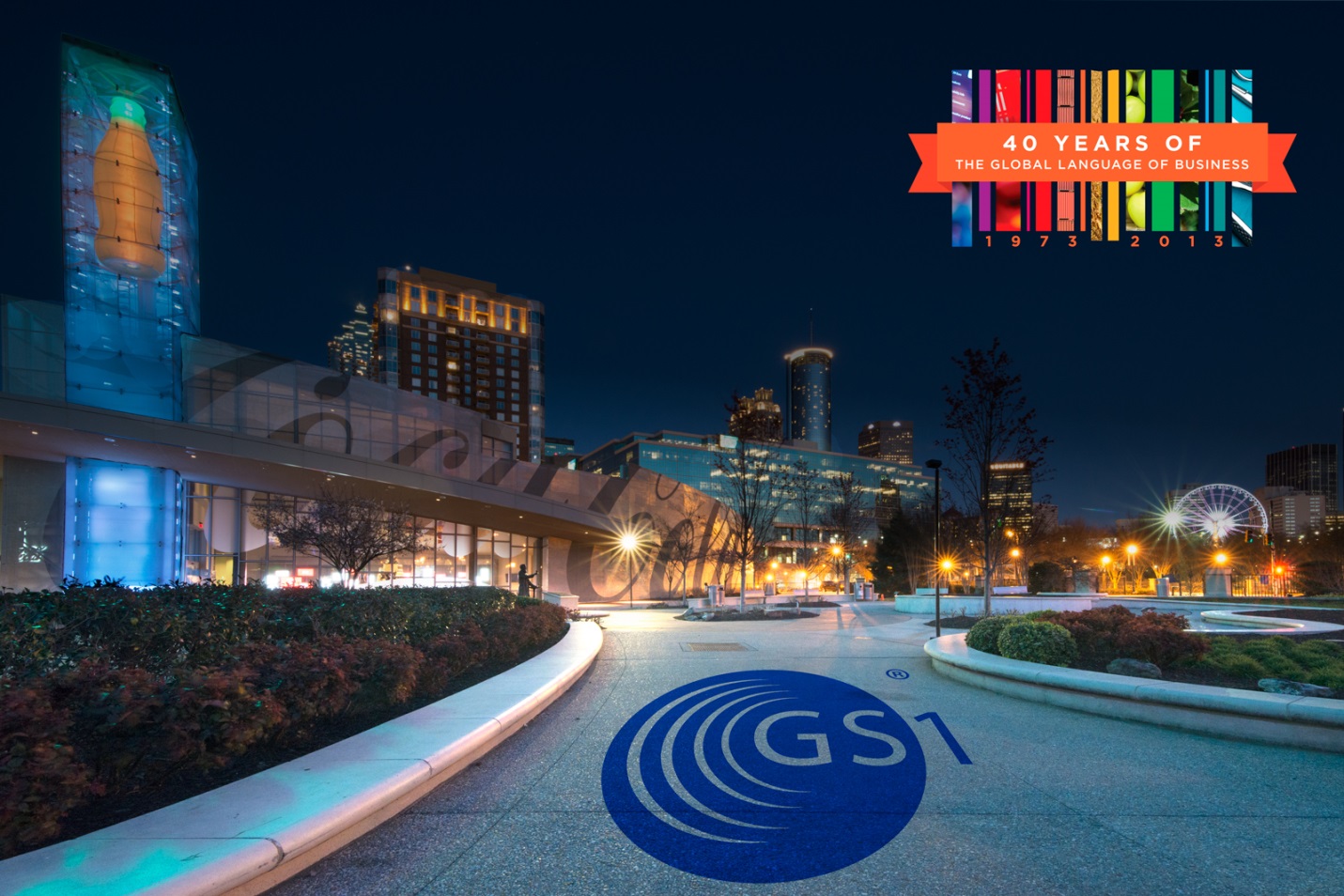 Architecture GroupeCom Healthcare Harmonisation ProjecteCom SMGEPCIS Core Business Vocabulary 1.1 MSWG Event-based Traceability MSWGFresh Foods Industry User Group GDSN Operational and Technology Advisory Group (OTAG) GDSN User GroupGLN Allocation Rules MSWGGLN Service (Registries) MO GroupGlobal Product Classification SMGGS1 - TCGF B2C Information Needs Group (BING)GS1 Digital - Industry EngagementGS1 eCom Advisory Team GS1 in Defence - Potential of GDSNGS1 Sustainability & Solutions Supporting Sustainability WorkshopGS1 Transport & Logistics MO Interest GroupGTIN+ on the Web MSWGIdentification SMGNext Generation Product Identification MSWGOpen Mobile Alliance Universal Mobile Codes Scanning Experience Work GroupProcess Oversight Committee with Open GallerySolution Provider Meeting with GS1 CTO & VP Global StandardsStandards Development UniversityTechnical Publications WorkshopTraceability & Event Sharing SMG